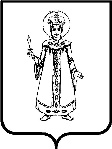 Муниципальное дошкольное образовательное учреждениедетский сад №20 "Умка"ПРИКАЗот 06.04.2020 г. № 134/1/01-09«Об утверждении Плана профилактических мероприятий, направленных на предотвращение распространения новой коронавирусной инфекции в дежурных группах в МДОУ детский сад №20 «Умка»           В целях обеспечения санитарно-эпидемиологического благополучия детского и взрослого населения в связи с новой коронавирусной инфекцией COVID-19 услугах в МДОУ детский сад №20 «Умка»,ПРИКАЗЫВАЮ:Утвердить Плана профилактических мероприятий, направленных на предотвращение распространения новой коронавирусной инфекции в дежурных группах в МДОУ детский сад №20 «Умка» (Приложение 1).Разместить настоящий приказ на официальном сайте учреждения в течение десяти рабочих дней со дня издания настоящего приказа.Контроль за исполнением настоящего приказа оставляю за собой.Заведующая МДОУ детский сад №20 "Умка"                   Е.А. Белова